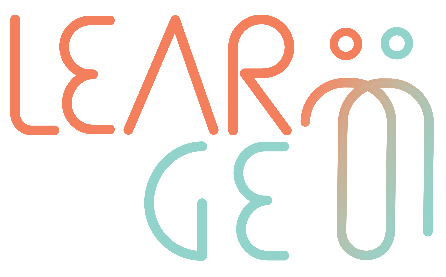 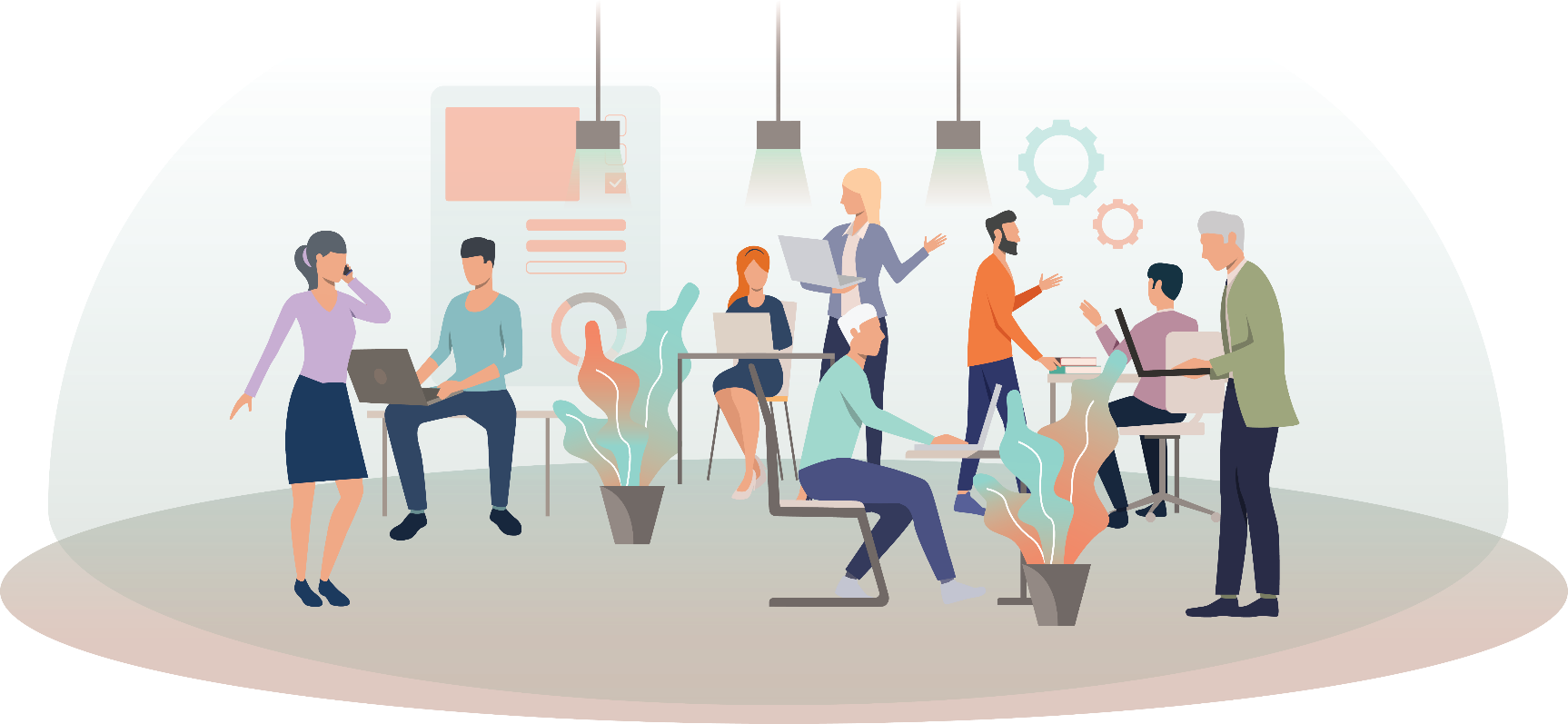 ΚΑΡΤΕΣ ΠΛΗΡΟΦΟΡΙΩΝΚΑΡΤΕΣ ΠΕΡΙΠΤΩΣΕΩΝΠαρουσίαση της Λίντα Κρόφορντ (66) Η Λίντα είναι 66 ετών (γεννημένη το 1955) και εργάζεται σε ένα εργοστάσιο ρούχων. Δουλεύει από τα 18 της χρόνια. Ξεκίνησε ως χειρίστρια ραπτομηχανής και εργάστηκε πολλά χρόνια μέχρι να γίνει υπεύθυνη παραγωγής.Η Λίντα δεν είχε ποτέ την ευκαιρία να σπουδάσει, αλλά εκμεταλλεύτηκε τις ευκαιρίες που της έδωσε η εταιρεία της για να προχωρήσει μέσα στο εργοστάσιο. Κανείς δεν ξέρει το εργοστάσιο όπως εκείνη, καθώς και τις μηχανές και όλους τους άλλους εργάτες.Η Λίντα είναι πολύ χαρισματική, έχει πολύ υψηλά κίνητρα, της αρέσει να παίρνει πρωτοβουλίες, είναι γεννημένη ηγέτης. Επιπλέον, με την 48χρονη εμπειρία της έχει εκπαιδεύσει και έχει υποστηρίξει σχεδόν όλους όσους εργάζονται στη γραμμή παραγωγής. Όταν κάποιος θέλει να μάθει για το εργοστάσιο, πώς λειτουργεί και πώς γίνονται τα πράγματα, ρωτάει τη Λίντα.Υπάρχει μόνο ένα πράγμα με το οποίο η Λίντα δεν νιώθει άνετα: να δουλεύει με υπολογιστές. Και ο νέος διευθυντής εργοστασίου θέλει να ψηφιοποιήσει την εταιρεία. Ρόμπερτ Πάουελ (25)Ο Ρόμπερτ είναι 25 ετών (γεννημένος το 1996), είναι γραφίστας με εξαιρετικές δεξιότητες στην πληροφορική, ειδικά όσον αφορά τα λογισμικά σχεδίασης και επεξεργασίας φωτογραφιών. Έχει εξαιρετικές δημιουργικές δεξιότητες και προσλήφθηκε πρόσφατα για να αναπτύξει τη νέα καμπάνια επωνυμίας της εταιρείας.Αυτή είναι η δεύτερη δουλειά του Ρόμπερτ από τότε που τελείωσε το Πανεπιστήμιο. Παρά το γεγονός ότι διαχειρίζεται τον χρόνο με εξαιρετικό τρόπο, έχει πολύ καλές οργανωτικές δεξιότητες και δίνει προσοχή στη λεπτομέρεια, κατά κάποιο τρόπο δεν είναι αρκετά σίγουρος για τις δεξιότητές του και αγχώνεται πολύ για να κάνει τα πράγματα σωστά. Εργάζεται στο εργοστάσιο ρούχων εδώ και τρεις μήνες και ακόμα δεν γνωρίζει τίποτα για την εταιρεία. Λοιπόν, πώς θα δημιουργήσει μια νέα καμπάνια επωνυμίας για να βοηθήσει την εταιρεία να ξεχωρίσει από τον ανταγωνισμό;Κάρτα περίπτωσης 1 – Λίντα (66) Γεια σου Λίντα, σε καλούν στο Τμήμα Ανθρωπίνου Δυναμικού και συμβαίνει το εξής:Κάρλα Τόμσον (Υπεύθυνη ανθρωπίνου δυναμικού):Λίντα, η εταιρεία μεγαλώνει και όλα είναι ψηφιοποιημένα τώρα. Για να εκτελέσεις καλύτερα τις εργασίες σου σε καθημερινή βάση, θα πρέπει να είσαι σε θέση να εργάζεσαι με το νέο λογισμικό που έχει αποκτήσει η εταιρεία. Με αυτό το πρόγραμμα θα μπορείς να ελέγχεις τις βάρδιες, να ανταλλάσσεις πληροφορίες με άλλους εργαζόμενους και να λαμβάνεις τα δελτία μισθοδοσίας σου. Στην ουσία, όλα όσα μέχρι τώρα κάνατε στο χαρτί θα γίνουν μέσω αυτού του νέου προγράμματος.Λίντα:Ξέρετε ότι οι υπολογιστές δεν είναι το πεδίο εξειδίκευσής μου!!Κάρλα Τόμσον (Υπεύθυνη ανθρωπίνου δυναμικού):Ναι Λίντα, το ξέρουμε. Αλλά μην ανησυχείς για αυτό. Η εταιρεία έχει ένα νέο πρόγραμμα καθοδήγησης. Στόχος αυτού του προγράμματος είναι να συνδυάσει διαφορετικούς συνεργάτες από διαφορετικούς τομείς και τμήματα για να ανταλλάξουν γνώσεις και δεξιότητες μέσω προσανατολισμένων συνεδριών καθοδήγησης.Λίντα:Τι σημαίνει αυτό στην πράξη;Κάρλα Τόμσον (Υπεύθυνη ανθρωπίνου δυναμικού):Στη δική σου περίπτωσή, για να μπούμε κατευθείαν στο θέμα, θα σε ζευγαρώσουμε με τον Ρόμπερτ Πάουελ, τον νέο μας γραφίστα που γνωρίζει τα πάντα για τα λογισμικά των υπολογιστών, τα μέσα κοινωνικής δικτύωσης και όλα όσα πρέπει να ξέρεις για το Διαδίκτυο και πώς λειτουργούν τα πράγματα σε αυτό τον ψηφιοποιημένο κόσμος στον οποίο ζούμε. Θα είναι ο μέντοράς σου.Λίντα:Ο μέντοράς μου; Μα είναι μόλις 25 ετών και είναι στην εταιρεία μόνο τρεις μήνες. Τι μπορεί να μου διδάξει; Δεν νομίζω ότι θα λειτουργήσει…Κάρλα Τόμσον (Υπεύθυνη ανθρωπίνου δυναμικού):Λοιπόν, Λίντα, όπως είπα, ξέρει πολλά για την τεχνολογία, και εσύ χρειάζεσαι εκπαίδευση και υποστήριξη σε αυτόν τον τομέα. Και όπως είπες, «είναι εδώ μόνο τρεις μήνες». Για αυτόν τον λόγο, θα τον καθοδηγήσεις και εσύ και θα του παρέχεις υποστήριξη σε ό,τι χρειάζεται. Αλλά μην ανησυχείς, όλοι στην εταιρεία θα λάβουν εκπαίδευση και πληροφορίες σχετικά με αυτό το νέο πρόγραμμα καθοδήγησης.Κάρτα περίπτωσης 2 – Ρόμπερτ (28)Γεια σου Ρόμπερτ, σε καλούν στο Τμήμα Ανθρωπίνου Δυναμικού και συμβαίνει το εξής:Κάρλα Τόμσον (Υπεύθυνη ανθρωπίνου δυναμικού):Ρόμπερτ, βλέπουμε ότι δυσκολεύεσαι να εξοικειωθείς με τη δυναμική της εταιρείας και έχουμε επίσης παρατηρήσει ότι αντιμετωπίζεις κάποια προβλήματα στο να ταιριάξεις με τους ανθρώπους από τα διάφορα τμήματα. Ρόμπερτ:Αυτό είναι αλήθεια Κάρλα, αγχώνομαι πολύ με το έργο της καμπάνιας επωνυμίας και επικεντρώνομαι τόσο στην εύρεση της σωστής ιδέας, που μετά βίας έχω χρόνο να έρθω σε επαφή με τους συναδέλφους μου.Κάρλα Τόμσον (Υπεύθυνη ανθρωπίνου δυναμικού):Αλλά ξέρεις, το να έρθεις σε επαφή με τους συναδέλφους σου θα μπορούσε να κάνει τη δουλειά σου πιο εύκολη, το ξέρεις;Ρόμπερτ:Με ποιον τρόπο; Κάρλα Τόμσον (Υπεύθυνη ανθρωπίνου δυναμικού):Η εταιρεία έχει ένα νέο πρόγραμμα καθοδήγησης. Στόχος αυτού του προγράμματος είναι να συνδυάσει διαφορετικούς συνεργάτες από διαφορετικούς τομείς και τμήματα για να ανταλλάξουν γνώσεις και δεξιότητες μέσω προσανατολισμένων συνεδριών καθοδήγησης. Πιστεύουμε ότι θα μπορούσε να σε καθοδηγήσει η Λίντα Κρόφορντ και μπορείς και εσύ να γίνεις ο μέντοράς της.Ρόμπερτ:Να γίνω ο μέντορας της Λίντα; Τι μπορώ εγώ να της μάθω; Η Λίντα γνωρίζει τα πάντα για την ιστορία της εταιρείας και είναι εδώ τόσο καιρό. Φαντάζομαι ότι δεν έχω τίποτα να τη διδάξω.Κάρλα Τόμσον (Υπεύθυνη ανθρωπίνου δυναμικού): Λοιπόν Ρόμπερτ, γι' αυτό έχουμε αυτό το τμήμα εκπαίδευσης. Συνδυάζουμε άτομα με διαφορετικές δεξιότητες εξειδίκευσης και γνώσεις. Τόσο εσύ όσο και η Λίντα θα επωφεληθείτε από τις εκπαιδευτικές ανάγκες του άλλου αυτή τη στιγμή. Η Λίντα πρέπει να εκπαιδευτεί και να καθοδηγηθεί στη χρήση της τεχνολογίας, και εσύ μπορείς να εκμεταλλευτείς λίγη από την εμπειρία της και να μάθεις περισσότερα για το εργοστάσιο και την εταιρεία. Η εμπειρία της σίγουρα θα σε βοηθήσει να ξεμπλοκάρεις με τις ιδέες σου για την καμπάνια επωνυμίας, και επίσης, θα σε συστήσει σε όλους στο εργοστάσιο. Αυτό θα μπορούσες να το χρησιμοποιήσεις για να ξεκλειδώσεις τη δημιουργικότητά σου ερχόμενος σε επαφή με το DNA της εταιρείας μας.Ρόμπερτ:Αυτό ακούγεται υπέροχο. Πες μου μόνο πότε και πώς να ξεκινήσω!